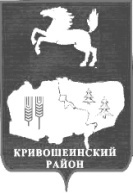 АДМИНИСТРАЦИЯ КРИВОШЕИНСКОГО РАЙОНАПОСТАНОВЛЕНИЕ26.02.2018											№113с. Кривошеино Томской областиОбустановлениирасходныхобязательств и о распределении иного межбюджетного трансферта на ремонт автомобильных дорог общего пользования местного значения в границах муниципального района(в редакции постановлений Администрации Кривошеинского района от 28.05.2018 № 265; от 20.06.2018 № 302)В соответствии с Федеральным Законом от 06.10.2013 № 131-ФЗ «Об общих принципах организации местного самоуправления в Российской Федерации», постановлением Администрации Кривошеинского района от 18.02.2016 № 57 «Об утверждении Порядка предоставления иМетодики расчета субсидий сельским поселениямна ремонт автомобильных дорог общего пользования местного значения,Постановляю:1.	Установить расходные обязательства муниципального образования Кривошеинский район на ремонт автомобильных дорог общего пользования местного значения в границах муниципального района за счет средств субсидии из областного бюджета.2.	Утвердить объем иного межбюджетного трансферта на ремонт автомобильных дорог общего пользования местного значения в границах муниципального района (далее - «иной межбюджетный трансферт») в сумме 17584000,00 (Семнадцать миллионов пятьсот восемьдесят четыре тысячи) рублей. 3.	Распределить иной межбюджетный трансферт в сумме 17584000,00 (Семнадцать миллионов пятьсот восемьдесят четыре тысячи) рублей, согласно приложению к настоящему постановлению.4.	Главному специалисту по строительству и архитектуре подготовить Соглашения с Администрациями сельских поселений Кривошеинского района о предоставлении иного межбюджетного трансферта на ремонт автомобильных дорог общего пользования местного значения в границах муниципального района (далее - Соглашение) в установленном порядке, в соответствии с приложением к настоящему постановлению.5. Управлению финансов Администрации Кривошеинского района произвести выделение бюджетных ассигнований бюджетам сельских поселений Кривошеинского района путем предоставления иных межбюджетных трансфертов с внесением изменений в сводную бюджетную роспись Кривошеинского района, согласно приложению к настоящему постановлению.6.	Администрациям сельских поселений Кривошеинского района рекомендовать:	обеспечить уровень софинансирования не менее установленного объема в приложении к настоящему постановлению;	обеспечить определение подрядчика в соответствии с действующим законодательством Российской Федерации в срок до 1 июня 2018 года;	обеспечить целевое расходование выделенных денежных средств;	предоставить отчеты об использовании выделенных денежных средств в сроки, установленные Соглашением.7. Настоящее постановление вступает в силу с даты его подписания.8.Опубликовать настоящее постановление в Сборнике нормативных актов Администрации Кривошеинского района и разместить на официальном сайте муниципального образования Кривошеинский район в сети «Интернет». 9. Контроль за исполнением настоящего постановления возложить на заместителя Главы Кривошеинского района по вопросам ЖКХ, строительства, транспорта, связи, ГО и ЧС.Глава Кривошеинского района	(Глава Администрации)			С.А. ТайлашевАлександр Петрович Горбиков(8-38-251) 2-12-47kr-gap@tomsk.gov.ruНаправлено: Управление финансов, Прокуратура, МБУ «Кривошеинская  ЦМБ»Приложениек постановлению Администрации Кривошеинского районаот26.02.2018 № 113Распределение иного межбюджетного трансферта на ремонт
автомобильных дорог общего пользования местного значения в
границах муниципального района*-сельское поселениеАлександр Петрович Горбиков(8-38-251) 2-12-47kr-gap@tomsk.gov.ru№п/пНаименованиемуниципальногообразованияПротяженность дорог с наличием собственности (км.)Иноймежбюджетный трансферт на ремонтавтомобильных дорог общего пользования местного значения в границах муниципального района (тыс.руб.)Софинансирование,5%(тыс.руб.)Итого (тыс.руб.)1Володинское СП*21,6435 444,97868286,577835 731,556512Петровское СП*18,4271 849,1747397,324991 946,499723Пудовское СП*16,1164 882,33600256,965065 139,301064Новокривошеинское СП*19,1561619,4007285,231621 704,632345Иштанское СП* 19,5501840,7788496,883101 937,661946Резерв1 947,33103Итого по сельским поселениямИтого по сельским поселениям94,89217 584,00000822,9826018 406,98260